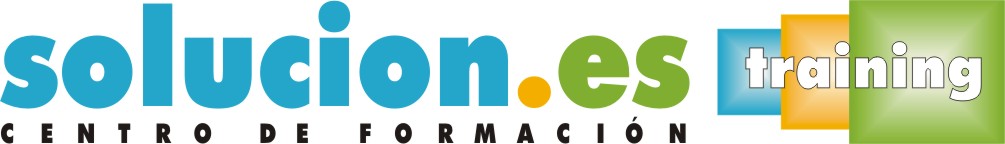  Curso On LineEnglish for salesObjetivos:Adquirir y practicar el inglés necesario para lleva a cabo las cuatro tareas más importantes de un representante comercial que trata con interlocutores de habla inglesa.Temario:Capítulo 1: Citas Capítulo 2: Presentar un producto Capítulo 3: Cerrar un trato Capítulo 4: Después de las ventasEl curso pretende proporcionar el material siguiendo los principios de SMART - Específico, Mensurable, Alcanzable, Realista y Tangible.Específico. Los alumnos entenderán el propósito de cada tarea. Mensurable. Los alumnos recibirán feedback después de la tarea.Alcanzable. Los alumnos tendrán las herramientas necesarias para realizar la tarea. Realista. La tarea será algo que tengan que hacer en su entorno de trabajo. Tangible. La tarea les dará algo que puedan utilizar nuevamente.